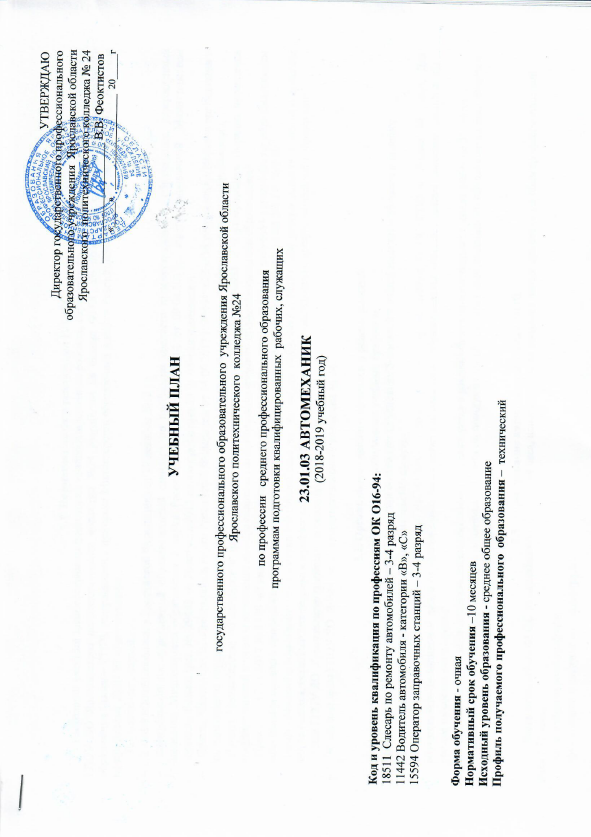 1.1. Нормативная база реализации ППКРС           Настоящий учебный план программы подготовки квалифицированных рабочих, служащих среднего профессионального образования ГПОУ ЯО Ярославского политехнического колледжа №24 разработан на основе ФГОС по профессии среднего профессионального образования (далее – СПО), утвержденного приказом Министерства образования и науки Российской Федерации  №701 от 09.04.2015 года по профессии  23.01.03 «Автомеханик»;        Нормативные документы:	273-ФЗ «Об образовании в Российской Федерации» от 29 декабря .; Федеральный государственный образовательный стандарт по профессии среднего профессионального образования, утвержденный приказом Министерства образования и науки Российской Федерации № 701 от 09.04.2015г., зарегистрированный  Министерством юстиции России (рег. №  29498  от 20 августа 2013 г.)  по профессии 23.01.03 «Автомеханик»;Приказ Министерства образования и науки Российской Федерации от 14.06.2013 г. №464 п.23 «Об утверждении Порядка организации и осуществления образовательной деятельности по образовательным программам среднего профессионального образования»;Приказ Министерства образования и науки Российской Федерации от 16.08.2013 г. №968 «Об утверждении Порядка проведения государственной итоговой аттестации по образовательным программам среднего профессионального образования»;      Приказ от 17.11.2017 № 1138 «О внесении изменений в порядок проведения государственной итоговой аттестации по образовательным программам среднего профессионального образования, утвержденным приказом Минобрнауки РФ 16.08.2013 г. № 968;Приказ Министерства образования и науки РФ (Минобранауки России) от 18.04. . №291  «Об утверждении Положения о практике обучающихся, осваивающих основные профессиональные образовательные программы среднего профессионального образования.Устав ГПОУ ЯО  Ярославского политехнического колледжа № 24;Локальные акты ГПОУ ЯО  Ярославского политехнического колледжа № 24.1.2. Организация учебного процесса и режим занятийНачало учебных занятий - 1 сентября в соответствии с календарным учебным графикомМаксимальный объем аудиторной учебной нагрузки составляет (в условиях 5-дневной учебной недели) – 36 часов в неделю;Продолжительность занятий – 1 академический час (45 минут);Учебная дисциплина «Физическая культура» реализуется в соответствии с требованиями ФГОС СПО в объеме 40 часов. Для обучающихся инвалидов и лиц с ограниченными возможностями здоровья устанавливается особый порядок освоения дисциплины с учетом их состояния здоровья;Учебная дисциплина «Безопасность жизнедеятельности» реализуется в рамках общепрофессионального цикла в объеме 36  часов.С целью контроля и оценки результатов подготовки и учета индивидуальных образовательных достижений обучающихся применяются: входной контроль, текущий контроль, итоговый контроль;.1.3. Формирование вариативной части ОПОП             Часы, отведённые ФГОС на вариативную часть – 144 часа, использованы на введение новых дисциплин в общепрофессиональный цикл ( 72 часа): основы инженерной графики;    эффективное поведение на рынке труда; 72 часа направлены на  усиление профессиональной составляющей.1.4. Порядок аттестации обучающихся         При освоении ППКРС СПО по профессии  23.01.03 «Автомеханик» в  качестве форм  промежуточной аттестации применяются: дифференцированные зачеты,экзамены, экзамены квалификационные.         	Экзамены проводятся за счет времени, отведенного в учебном плане на промежуточную аттестацию, результаты экзамена оцениваются по пятибалльной системе.        	Формы проведения промежуточной аттестации доводятся до сведения обучающихся в течение первых двух месяцев обучения в колледже.              Фонды оценочных средств, позволяющие оценить знания, умения и освоенные компетенции разрабатываются преподавателями и утверждаются директором. Для более качественной оценки результатов обучения привлекаются в качестве внешних экспертов работодатели.         	Государственная итоговая аттестация  (ГИА) проводится в виде выполнения выпускной квалификационной работы.        	На ГИА отводится  1 неделя. ГИА включает в себя защиту выпускной квалификационной работы (выпускная практическая квалификационная работа и письменная экзаменационная работа). Обязательные требование — соответствие тематики выпускной квалификационной работы содержанию одного или нескольких профессиональных модулей; выпускная практическая квалификационная работа должна предусматривать сложность работы не ниже разряда по профессии рабочего, предусмотренного ФГОС.       	 К ГИА допускаются обучающиеся, не имеющие академической задолженности  и в полном объеме выполнившие учебный план или индивидуальный учебный план по ППКРС 23.01.03 Автомеханик.      	 Для проведения государственной итоговой аттестации ежегодно разрабатывается программа государственной итоговой аттестации, которая утверждается директором колледжа. Программа ГИА, требования к выпускным квалификационным работам, а также критерии оценки знаний, доводятся до сведения обучающихся, не позднее, чем за 6 месяцев до начала ГИА. 2. Сводные данные по бюджету времени (в неделях).3.План учебного процесса (основная профессиональная образовательная программа) 23.01.03 Автомеханик3.1 План учебного процесса Зам. директора по УПР                                                             Е.И. ЧистоусоваЗам. директора по УР                                                                 И.Н. Курдюкова4. Перечень кабинетов, лабораторий, мастерских для программы подготовки квалифицированных рабочих, служащих по профессии среднего профессионального образования 23.01.03 Автомеханик       Кабинеты:              электротехники              охраны труда;              безопасности жизнедеятельности;              устройства автомобилей.       Лаборатории:              технических измерений;              материаловедения;              электрооборудования автомобилей;              технического обслуживания и ремонта автомобилей;              технического оборудования заправочных станций и технологии отпуска горюче-смазочных материалов.        Мастерские:              слесарная;              электромонтажная.        Тренажеры, тренажерные комплексы:              по вождению автомобиля.        Спортивный комплекс:               спортивный зал;               открытый стадион широкого профиля с элементами полосы препятствий;               стрелковый тир (в любой модификации, включая электронный) или место для стрельбы.          Залы:               библиотека, читальный зал с выходом в сеть Интернет;               актовый зал.               столоваяКурсыОбучение по дисциплинам и междисциплинарным курсамУчебная практикаПроизводственная практикаПроизводственная практикаПромежуточная аттестацияГосударственная итоговая аттестацияКаникулыВсего(по курсам)КурсыОбучение по дисциплинам и междисциплинарным курсамУчебная практикапо профилю профессии НПО или специальности СПОпреддипломная(для СПО)Промежуточная аттестацияГосударственная итоговая аттестацияКаникулыВсего(по курсам)I курс                  20811              1                1          243                                                                                                                                                         Всего                  20811              1                1          243ИндексНаименование циклов, дисциплин, профессиональных модулей, МДК, практикформы  промежуточной аттестацииУчебная нагрузка обучающихся (час.)Учебная нагрузка обучающихся (час.)Учебная нагрузка обучающихся (час.)Учебная нагрузка обучающихся (час.)Учебная нагрузка обучающихся (час.)1 сем2 семИндексНаименование циклов, дисциплин, профессиональных модулей, МДК, практикформы  промежуточной аттестациимаксимальная  учебная нагрузкасамостоятельная  работаОбязательная аудиторнаяОбязательная аудиторнаяОбязательная аудиторная1 сем2 семИндексНаименование циклов, дисциплин, профессиональных модулей, МДК, практикформы  промежуточной аттестациимаксимальная  учебная нагрузкасамостоятельная  работав т. ч.в т. ч.1 сем2 семИндексНаименование циклов, дисциплин, профессиональных модулей, МДК, практикформы  промежуточной аттестациимаксимальная  учебная нагрузкасамостоятельная  работавсего занятийлекций, уроковлабораторных и практических занятий17 нед.22 недОП.00Общепрофессиональный цикл3401002408220634ОП.01ЭлектротехникаДЗ661551651ОП.02Охрана трудаДЗ5117341234ОП.03МатериаловедениеДЗ7620511151ОП.04Безопасность жизнедеятельностиДЗ541836936ОП.05Основы инженерной графикиДЗ4915342734ОП.06Эффективное поведение на рынке трудаДЗ4915341734ПМ.00Профессиональный цикл1325201112494366758ПМ.01 Техническое обслуживание и ремонт автотранспортаЭ75810065842242416МДК 01.01Слесарное дело и технические измерения54183636МДК.01.02Устройство, техническое обслуживание и ремонт автомобилей25682174428688УП.01Слесарное дело и технические измерениядз606060УП.02Устройство, техническое обслуживание и ремонт автомобилейдз1001006040ПП.01Техническое обслуживание и ремонт автотранспорта288288288ПМ. 02Транспортировка грузов и перевозка пассажировЭ3306027034124146МДК.02.01 Теоретическая подготовка водителей автомобилей категории «В» и «С»20260142346478УП.02.01Вождение автомобилей категорий «В» и «С»дз1281286068ПМ. 03Заправка транспортных средств горючими и смазочными материаламиЭ 23741196180196МДК.03.01Оборудование и эксплуатация заправочных станций8025551255МДК.03.02Организация транспортировки, приема, хранения и отпуска нефтепродуктов491633633ПП. 03Заправка транспортных средств горючими и смазочными материаламидз108108108ФК.00Физическая культурадз8040404040Промежуточная аттестация1 недГосударственная итоговая аттестация1 нед1404Недельная нагрузка3636Консультации на учебную группу по 100 часов в год (всего 100 час.)Консультации на учебную группу по 100 часов в год (всего 100 час.)Консультации на учебную группу по 100 часов в год (всего 100 час.)Консультации на учебную группу по 100 часов в год (всего 100 час.)Консультации на учебную группу по 100 часов в год (всего 100 час.)дисциплин и МДКдисциплин и МДКдисциплин и МДК95Консультации на учебную группу по 100 часов в год (всего 100 час.)Консультации на учебную группу по 100 часов в год (всего 100 час.)Консультации на учебную группу по 100 часов в год (всего 100 час.)Консультации на учебную группу по 100 часов в год (всего 100 час.)Консультации на учебную группу по 100 часов в год (всего 100 час.)учебной практикиучебной практикиучебной практики180108Консультации на учебную группу по 100 часов в год (всего 100 час.)Консультации на учебную группу по 100 часов в год (всего 100 час.)Консультации на учебную группу по 100 часов в год (всего 100 час.)Консультации на учебную группу по 100 часов в год (всего 100 час.)Консультации на учебную группу по 100 часов в год (всего 100 час.)производств. практикипроизводств. практикипроизводств. практики396Консультации на учебную группу по 100 часов в год (всего 100 час.)Консультации на учебную группу по 100 часов в год (всего 100 час.)Консультации на учебную группу по 100 часов в год (всего 100 час.)Консультации на учебную группу по 100 часов в год (всего 100 час.)Консультации на учебную группу по 100 часов в год (всего 100 час.)экзаменовэкзаменовэкзаменов3Консультации на учебную группу по 100 часов в год (всего 100 час.)Консультации на учебную группу по 100 часов в год (всего 100 час.)Консультации на учебную группу по 100 часов в год (всего 100 час.)Консультации на учебную группу по 100 часов в год (всего 100 час.)Консультации на учебную группу по 100 часов в год (всего 100 час.)дифф. зачетовдифф. зачетовдифф. зачетов7Консультации на учебную группу по 100 часов в год (всего 100 час.)Консультации на учебную группу по 100 часов в год (всего 100 час.)Консультации на учебную группу по 100 часов в год (всего 100 час.)Консультации на учебную группу по 100 часов в год (всего 100 час.)Консультации на учебную группу по 100 часов в год (всего 100 час.)зачетовзачетовзачетов2